Profesionālo kvalifikāciju apliecinošā dokumenta sērija ____________ Nr._____________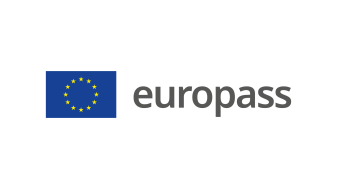 Pielikums profesionālo kvalifikāciju apliecinošam dokumentam(*) Latvija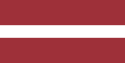 1. Profesionālo kvalifikāciju apliecinošā dokumenta nosaukums(1) Diploms par profesionālo vidējo izglītību Profesionālās kvalifikācijas apliecībaProfesionālā kvalifikācija: Frizieris - stilists(1) oriģinālvalodā2. Profesionālo kvalifikāciju apliecinošā dokumenta nosaukuma tulkojums(2) A diploma of vocational secondary education A vocational qualification certificateVocational qualification: Hair stylist**; Hairdresser - Stylist(2) Ja nepieciešams. Šim tulkojumam nav juridiska statusa.3. Kompetenču raksturojumsFrizieris ‒ stilists novērtē klienta individualitāti un veic friziera darbus, veido frizūru un kopējā tēla stila kolekcijas.Apguvis kompetences šādu profesionālo pienākumu un uzdevumu veikšanai:3.1. Klienta individuālā stilistiskā tēla ieceres izstrādāšana:  izprast klienta vēlmes un vajadzības;  novērtēt klienta individualitāti un stilu;  novērtēt klienta matu un ādas īpatnības;  izstrādāt klienta individuālā stilistiskā tēla karti sadarbībā ar klientu un citiem speciālistiem;  pārzināt frizūru, grima un tērpu modes vēsturi un aktuālās tendences;  modelēt frizūras atbilstoši izstrādātajam individuālajam stilistiskajam tēlam ar ideju skiču un kolāžu palīdzību;  pilnveidot individuālā stilistiskā tēla idejisko ieceri saskaņā ar klienta vēlmēm un vajadzībām. 3.2. Klienta individuālā stilistiskā tēla izveides plānošana:  modelēt un zīmēt frizūru tehnoloģiskās shēmas;  izstrādāt tehnoloģiskās kartes matu griešanai un ķīmiskajai apstrādei;  noteikt veicamos darbus konkrētā individuālā stilistiskā tēla veidošanai;  plānot individuālā stilistiskā tēla veidošanas tehnoloģiskā procesa darbu secību;  noteikt nepieciešamos materiālus, instrumentus un iekārtas individuālā stilistiskā tēla izveidei; noteikt citu speciālistu piesaistes nepieciešamību individuālā stilistiskā tēla izveidei. 3.3. Individuālā stilistiskā tēla veidošanas darba organizēšana:  iekārtot un uzturēt kārtībā darba vidi un darba vietu;  piesaistīt klientus;  piesaistīt nepieciešamos speciālistus un koordinēt to darbu;  izvēlēties veicamajam darbam atbilstošus materiālus, instrumentus, piederumus un aparatūru, darba apģērbu   un individuālos aizsardzības līdzekļus;  aprēķināt pakalpojuma kopējās izmaksas;  izveidot nepieciešamās atskaites. 3.4. Frizūras kā individuālā stilistiskā tēla sastāvdaļas veidošana:  mazgāt matus, masējot galvas ādu;  griezt un filēt matus atbilstoši tehnoloģiskajām shēmām un kartēm;  krāsot matus;   veikt matu struktūras ķīmisko pārveidošanu;  ieveidot matus;  veidot daudzveidīgas frizūras dažāda garuma matiem, ņemot vērā matu struktūru;  izgatavot dažādas sarežģītības pakāpes izstrādājumus un rotājumus no grieztajiem matiem un to   aizvietotājiem;  transformēt frizūru atbilstoši individuālajam stilistiskajam tēlam. 3.5. Individuālā stilistiskā tēla sastāvdaļu saskaņošana:  veidot grimu atbilstoši individuālajam stilistiskajam tēlam;  veikt sejas korekciju ar dekoratīvās kosmētikas līdzekļiem;  skūt galvu un bārdu, griezt bārdu un ūsas;  novērtēt klienta frizūras, grima un tērpa atbilstību situācijai. 3.6. Klienta konsultēšana frizūras uzturēšanas un transformēšanas jautājumos:  izstrādāt izveidotās frizūras uzturēšanas sistēmu;  ieteikt klientam izveidotās frizūras transformēšanas iespējas;  ieteikt klientam paņēmienus matu ieveidošanai mājas apstākļos;  ieteikt atbilstošus matu profilaktiskās un ārstnieciskās kopšanas līdzekļus. 3.7. Darba drošības un sanitāri higiēnisko prasību ievērošana individuālā tēla veidošanas procesā:  ievērot darba drošības un ugunsdrošības noteikumus;  izmantot veselībai nekaitīgus produktus, materiālus, instrumentus un iekārtas;  dezinficēt instrumentus;  ievērot personiskās higiēnas prasības;  ievērot vides aizsardzības noteikumus;  ievērot darba tiesisko attiecību normas. 3.8. Kvalifikācijas pilnveidošana:  pilnveidot friziera – stilista profesionālās prasmes un iemaņas;  sekot līdzi frizūru, grima un tērpu modes jaunākajām tendencēm;  veidot aktuālāko frizūru kolekcijas;  sekot jaunākajām tehnoloģijām un darba metodēm friziera – stilista darbā.Papildu kompetences:<<Aizpilda izglītības iestāde>>;...;...;...4. Nodarbinātības iespējas atbilstoši profesionālajai kvalifikācijai(3)Strādāt skaistumkopšanas salonos, kultūras un mākslas uzņēmumos vai kā pašnodarbināta persona, vai individuālais komersants.(3) Ja iespējams5. Profesionālo kvalifikāciju apliecinošā dokumenta raksturojums5. Profesionālo kvalifikāciju apliecinošā dokumenta raksturojumsProfesionālo kvalifikāciju apliecinošo dokumentu izsniegušās iestādes nosaukums un statussValsts iestāde, kas nodrošina profesionālo kvalifikāciju apliecinošā dokumenta atzīšanu<<Dokumenta izsniedzēja pilns nosaukums, adrese, tālruņa Nr., tīmekļa vietnes adrese; elektroniskā pasta adrese. Izsniedzēja juridiskais statuss>>Latvijas Republikas Izglītības un zinātnes ministrija, tīmekļa vietne: www.izm.gov.lv Profesionālo kvalifikāciju apliecinošā dokumenta līmenis(valsts vai starptautisks)Vērtējumu skala/Vērtējums, kas apliecina prasību izpildiValsts atzīts dokuments, atbilst ceturtajam Latvijas kvalifikāciju ietvarstruktūras līmenim (4. LKI) un ceturtajam Eiropas kvalifikāciju ietvarstruktūras līmenim (4. EKI).Profesionālās kvalifikācijas eksāmenā saņemtais vērtējums ne zemāk par "viduvēji – 5"(vērtēšanā izmanto 10 ballu vērtējuma skalu).Pieejamība nākamajam izglītības līmenimStarptautiskie līgumi vai vienošanāsDiploms par profesionālo vidējo izglītību dod iespēju turpināt izglītību 5. LKI/5. EKI vai 6.LKI/ 6.EKI līmenī.<<Ja attiecināms. Aizpilda izglītības iestāde, gadījumā, ja noslēgtie starptautiskie līgumi vai vienošanās paredz papildu sertifikātu izsniegšanu. Ja nav attiecināms, komentāru dzēst>Juridiskais pamatsJuridiskais pamatsProfesionālās izglītības likums (6. pants).Profesionālās izglītības likums (6. pants).6. Profesionālo kvalifikāciju apliecinošā dokumenta iegūšanas veids6. Profesionālo kvalifikāciju apliecinošā dokumenta iegūšanas veids6. Profesionālo kvalifikāciju apliecinošā dokumenta iegūšanas veids6. Profesionālo kvalifikāciju apliecinošā dokumenta iegūšanas veids  Formālā izglītība:  Klātiene Klātiene (darba vidē balstītas mācības) Neklātiene  Formālā izglītība:  Klātiene Klātiene (darba vidē balstītas mācības) Neklātiene  Ārpus formālās izglītības sistēmas apgūtā izglītība  Ārpus formālās izglītības sistēmas apgūtā izglītībaKopējais mācību ilgums*** (stundas/gadi) _______________Kopējais mācību ilgums*** (stundas/gadi) _______________Kopējais mācību ilgums*** (stundas/gadi) _______________Kopējais mācību ilgums*** (stundas/gadi) _______________A: Iegūtās profesionālās izglītības aprakstsB: Procentos no visas (100%) programmas B: Procentos no visas (100%) programmas C: Ilgums (stundas/nedēļas)Izglītības programmas daļa, kas apgūta izglītības iestādē<<Ieraksta izglītības programmas apjomu (%), kas apgūts izglītības iestādes mācību telpās>><<Ieraksta izglītības programmas apjomu (%), kas apgūts izglītības iestādes mācību telpās>><<Ieraksta izglītības programmas apjomu (stundās vai mācību nedēļās), kas apgūts izglītības iestādes mācību telpās>>Izglītības programmas daļa, kas apgūta praksē darba vietā, t.sk. darba vidē balstītās mācībās<<Ieraksta izglītības programmas apjomu (%), kas apgūts ārpus izglītības iestādes mācību telpām,t.i. praktiskās mācības uzņēmumā/-os, mācību praksē darba vietā, darba vidē balstītas mācības>><<Ieraksta izglītības programmas apjomu (%), kas apgūts ārpus izglītības iestādes mācību telpām,t.i. praktiskās mācības uzņēmumā/-os, mācību praksē darba vietā, darba vidē balstītas mācības>><<Ieraksta izglītības programmas apjomu (stundās vai mācību nedēļās), kas apgūts ārpus izglītības iestādes mācību telpām,t.i. praktiskās mācības uzņēmumā/-os, mācību praksē darba vietā, darba vidē balstītas>>*** Attiecināms uz formālajā ceļā iegūto izglītību.Papildu informācija pieejama:www.izm.gov.lv https://registri.visc.gov.lv/profizglitiba/nks_stand_saraksts_mk_not_626.shtmlNacionālais informācijas centrs:Latvijas Nacionālais Europass centrs, http://www.europass.lv/ *** Attiecināms uz formālajā ceļā iegūto izglītību.Papildu informācija pieejama:www.izm.gov.lv https://registri.visc.gov.lv/profizglitiba/nks_stand_saraksts_mk_not_626.shtmlNacionālais informācijas centrs:Latvijas Nacionālais Europass centrs, http://www.europass.lv/ *** Attiecināms uz formālajā ceļā iegūto izglītību.Papildu informācija pieejama:www.izm.gov.lv https://registri.visc.gov.lv/profizglitiba/nks_stand_saraksts_mk_not_626.shtmlNacionālais informācijas centrs:Latvijas Nacionālais Europass centrs, http://www.europass.lv/ *** Attiecināms uz formālajā ceļā iegūto izglītību.Papildu informācija pieejama:www.izm.gov.lv https://registri.visc.gov.lv/profizglitiba/nks_stand_saraksts_mk_not_626.shtmlNacionālais informācijas centrs:Latvijas Nacionālais Europass centrs, http://www.europass.lv/ 